AFTER HOURSFor after hours assistance please ring National Home Doctors Service on 13 7425.For urgent medical attention call 000.APPOINTMENTSCan be made by phoning the Surgery or online bookings using healthEngine.We run by an appointment system to minimise your waiting time - urgent cases are seen on the day.  A routine appointment is 10 mins.  The Doctor of your choice may be requested when making an appointment.  Due to unforeseen circumstances, such as an emergency, sometimes delays can occur.  Your patience would be appreciated if this should happen before your appointment.  If you require a longer appointment please advise the receptionist when booking.  We ask patients to arrive on time for their appointments so others are not inconvenienced.HOME VISITSHome/Nursing Home visits can be made if you live within the local area and are too sick to come to the practice.  A home visit can be arranged at a convenient time, usually during the doctor's lunch break or at the end of his/her session.  It is best to ring early in the day if a visit is required.PATIENT FEEDBACKThis practice invites patients to complete a patient survey on their views of the practice and how it could be improved.  These surveys are completely confidential and will help us to improve our services.We take your concerns seriously.  Please feel free to talk to your doctor, practice manager or receptionists about any problems you have with our services.We believe that problems are best dealt with within the practice.  However, if you feel there is a matter you wish to take up outside the practice, you can contact the:Office of the Australian Information Commission Ph: 1300 363 992Office Health Ombudsman 133 646MANAGING YOUR PERSONAL HEALTH INFORMATIONYour medical record is a confidential document. Our practice policy is to maintain protection of your personal health information at all times and to ensure that this information is only available to authorised members of staff. For further information on your privacy please refer to our Patient Privacy brochure.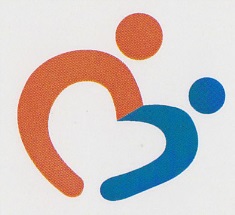 REDCLIFFEBEACH CLINICPATIENT INFORMATION BROCHUREOUR GENERAL PRACTIONERSDr Ali Day MD, AMC, FRACGPDr Ajay Verma MBBS FRACGPDr Vahid Shahsanaei MD,FRACGP                OPENING HOURSMonday to Friday   8.00am to 5.00pmSaturday   ClosedSunday & Public Holidays   Closed     OUR ADMINISTRATION MANAGERGayle OUR PRACTICE NURSESKimberely (RN)Denise (EEN)OUR RECEPTIONISTSDarryl & GayleRedcliffe Beach Clinic65 Redcliffe ParadeREDCLIFFE  QLD  4020Ph 07 3283 6000 - Fax 07 3283 6070Email: info@beachclinic.com.auWebsite: www.beachclinic.com.auServicesHealth checksChronic disease managementWomen’s healthMen’s healthChildren’s healthSeniors’ healthSexual healthCryosurgery (freezing of small skin lesions)Minor proceduresWound careMole scans/ skin checksWork CoverPre-employment medicalsImmunisationTravel medicineAntenatalBaby checksCancellationsIf you are unable to attend your appointment please contact the practice before the appointed time, so that we may re-book the appointment and make another appointment for you.Translation ServicesNational Relay Service (NRS) for patients who are deaf can be contacted on 133 677.Translation and Interpreter Service (TIS) for patients who speak languages other than English can be contacted on 131 450.ResultsIt is the policy of the practice that we are unable to give results over the phone. Test results require an appointment with the doctor. Telephone CallsYour doctor is available by telephone. However, calls to the doctor can sometimes inconvenience patients while in consultation. In some cases, the nurse or receptionist may be able to assist you. If your call is urgent you will put through to the nurse. Messages may be left for the attention of the doctor, and will be returned as soon as possible.REDCLIFFE BEACH CLINIC FeesOur clinic bulk bills patients who hold a current Medicare Card or a Veteran Affairs Card. Some items do attract a fee. Patients who do not hold a current Medicare card will be privately billed, Standard consult of $75.00, long consult $110.00. Insurance and pre-employment medicals do attract a fee, ask at reception.Reminder SystemOur clinic is committed to preventative care. We offer a reminder system for pap smears, immunisations, blood test and other preventative health services appropriate for your care. If you do not wish to be a part of this system please advise your doctor.ReferralsWe prefer to discuss your condition with you before referring to a specialist. If you have previously seen a particular specialist for a continuing problem and need a repeat referral, please advise our receptionist.ScriptsAll prescriptions require an appointment with you doctor. Your doctor will monitor and assess your medical condition before issuing new or current Prescriptions. 